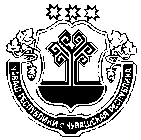 О разработке проекта планировки территориижилой группы деревни КашмашиСятракасинского сельского поселенияМоргаушского района ЧувашскойРеспублики	В соответствии Градостроительным кодексом Российской Федерации, Правилами землепользования и застройки в Сятракасинском сельском поселении Моргаушского района Чувашской Республики, утвержденного решением Собрания депутатов Сятракасинского сельского поселения Моргаушского района Чувашской Республики от 25.05.2017 года № С-17/9, администрация Сятракасинского сельского поселения Моргаушского района Чувашской Республики постановляет:Разработать    проект   планировки   территории  жилой группы водоснабжения, газоснабжения и электрификации  деревни Камаши Сятракасинского сельского поселения Моргаушского района Чувашской Республики. Контроль за исполнением настоящего постановления оставляю за собой.Глава Сятракасинского сельского поселения                                         Н.Г.НикитинаЧувашская РеспубликаАдминистрацияСятракасинскогосельского поселенияМоргаушского районаПОСТАНОВЛЕНИЕ20.03.2020 г.  № 11Деревня СятракасыЧãваш РеспубликиМуркаш районĕнÇатракассиял поселенийĕнадминистрацийĕЙЫШÃНУ20.03.2020 ç. № 11    Çатракасси ялӗ                                            